	Corona-frei - Meine Zeit zu HauseDatum: ____________________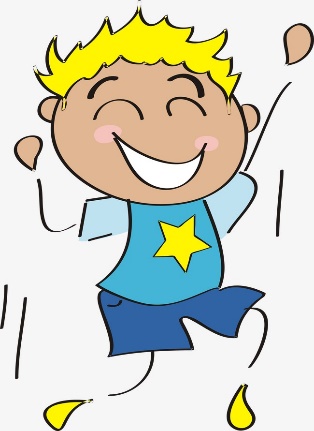 Darüber habe ich mich gefreut: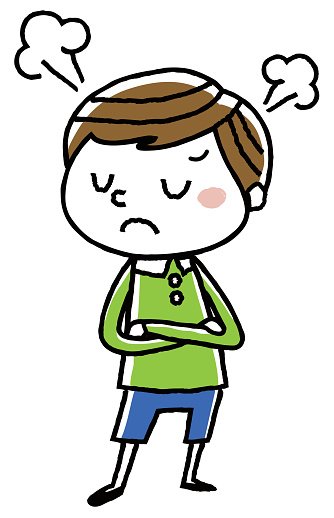 Das hat mich wütend gemacht: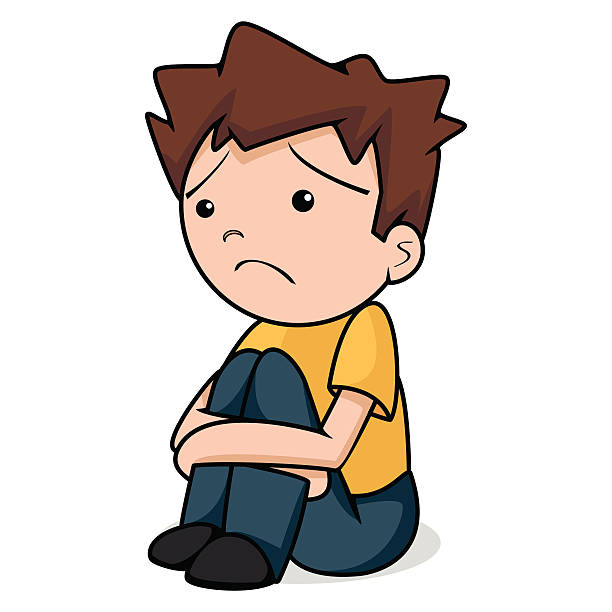 Das hat mich traurig gemacht:Darauf bin ich besonders stolz: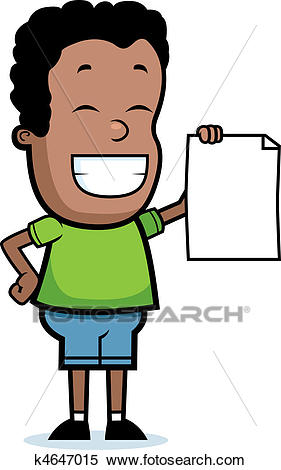 